Multiplication and Division Word Problems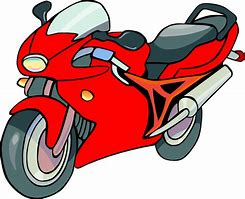 1. How many wheels would 11 motorbikes have? 2. If 7 taxis arrive at the same time, each carrying 5 passengers, how many guests arrive at once?3. While playing a dice game, Robert managed to throw nine 5’s in a row. How many did he score altogether?4. All four judges gave the dancer a score of 10. What was her total score?5. 12 people came to the show and they paid £5 each. How much were the ticket sales altogether? 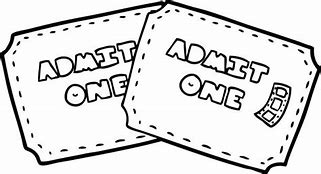 6. How many wheels would 9 tricycles have?7. Cans of lemonade are sold in packs of four. Cheryl wants 36 cans for a party. How many packs should she buy?8. Trish, Karen and Layla share equally a packet of sweets. There are 21 sweets in the pack. How many sweets do each get?9. Joey is a keen archer. One day he shoots five arrows. Each arrow scores 8. What is his total score?10. Three judges award 27 marks overall. They each give the same score. What score did they each give?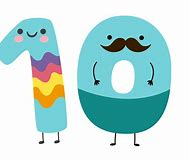 11. A machine making mango pieces puts 8 pieces in each snack packet. The machine makes 88 pieces in 1 minute. How many packets are filled every minute? 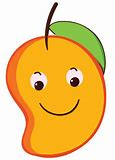 12. A carpenter makes some tables. Some have 3 legs, and some have 4 legs. He plans to make 5 tables with 3 legs, and 4 tables with 4 legs. How many legs will he need?13. Mary Downloaded the same number of apps for her phone each week. she downloaded 54 app over a period of 9 weeks. How many apps did she download each week?14. John plants five bushes in his garden. Each bush blooms six flowers. How many flowers are there in total? 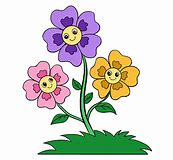 15. If I save £21 in one week (saving an equal amount each day), how much money do I save each day?16. Frances is very good at hurdles. She can jump 9 hurdles in a 200m race. However, Frank can jump twice as many. How many hurdles can he jump?17. It takes 24 minutes for Jess to ride her bike to school. On the way, she stops at regular intervals to retie her shoelaces. She stops 4 times on her trip. How many minutes were between each stop?18. My rugby coach decided to reward us with a pizza party at the end of the week. There are 21 people in my group, and each person is allowed 2 pieces of pizza. A pizza has 7 slices. How many pizzas does he need to buy?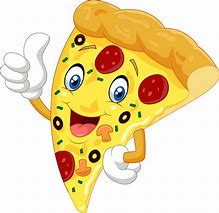 